ПРОЕКТ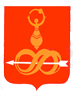 АДМИНИСТРАЦИЯ МУНИЦИПАЛЬНОГО ОБРАЗОВАНИЯ«МУНИЦИПАЛЬНЫЙ ОКРУГ ДЕБЁССКИЙ РАЙОН УДМУРТСКОЙ РЕСПУБЛИКИ»«УДМУРТ ЭЛЬКУНЫСЬ ДЭБЕС ЁРОС МУНИЦИПАЛ ОКРУГ»МУНИЦИПАЛ КЫЛДЫТЭТЛЭН АДМИНИСТРАЦИЕЗПОСТАНОВЛЕНИЕот                          2023 года						            № с. ДебёсыОб утверждении Программы профилактики рисков причинения вреда (ущерба) охраняемым законом ценностям на 2024 год при осуществлении муниципального контроля за исполнением единой теплоснабжающей организацией обязательств по строительству, реконструкции и (или) модернизации объектов теплоснабжения муниципального образования «Муниципальный округ Дебёсский район Удмуртской Республики»В соответствии со статьёй 17.1 Федерального закона от 06 октября 2003 года № 131-ФЗ «Об общих принципах организации местного самоуправления в Российской Федерации»,  Федеральным законом от 31 июля 2020 года  № 248-ФЗ «О государственном контроле (надзоре) и муниципальном контроле в Российской Федерации», руководствуясь постановлением Правительства Российской Федерации от 25 июня 2021 года № 990 «Об утверждении Правил разработки и утверждения контрольными (надзорными) органами программы профилактики рисков причинения вреда (ущерба) охраняемым законом ценностям», Уставом муниципального образования  «Муниципальный округ Дебёсский район Удмуртской Республики», Администрация ПОСТАНОВЛЯЕТ:1. Утвердить прилагаемую Программу профилактики рисков причинения вреда (ущерба) охраняемым законом ценностям на 2024 год при осуществлении муниципального контроля за исполнением единой теплоснабжающей организацией обязательств по строительству, реконструкции и (или) модернизации объектов теплоснабжения муниципального образования «Муниципальный округ Дебёсский район Удмуртской Республики».  2. Разместить настоящее постановление на официальном сайте муниципального образования «Муниципальный округ Дебёсский район Удмуртской Республики» в сети «Интернет».Глава муниципального образования                                                      А.С. ИвановПодготовил:УТВЕРЖДЕНАпостановлением Администрации муниципального образования«Муниципальный округ Дебёсский район                                                                                             Удмуртской Республики»                                                                                             от «___»___________2023 г.  №____Программа профилактики рисков причинения вреда (ущерба) охраняемым законом ценностям на 2024 год в сфере муниципального контроля за исполнением единой теплоснабжающей организацией обязательств по строительству, реконструкции и (или) модернизации объектов теплоснабжения муниципального образования «Муниципальный округ Дебёсский район Удмуртской Республики»Настоящая Программа разработана в соответствии со статьей 44 Федерального закона от 31 июля 2020 года  № 248-ФЗ «О государственном контроле (надзоре) и муниципальном контроле в Российской Федерации», постановлением Правительства Российской Федерации от 25 июня 2021 года    № 990 «Об утверждении Правил разработки и утверждения контрольными (надзорными) органами программы профилактики рисков причинения вреда (ущерба) охраняемым законом ценностям» и предусматривает комплекс мероприятий по профилактике рисков причинения вреда (ущерба) охраняемым законом ценностям при осуществлении муниципального контроля за исполнением единой теплоснабжающей организацией обязательств по строительству, реконструкции и (или) модернизации объектов теплоснабжения на территории муниципального образования «Муниципальный округ Дебёсский район Удмуртской Республики» на 2024 год.Анализ текущего состояния осуществления муниципального контроля за исполнением единой теплоснабжающей организацией обязательств по строительству, реконструкции и (или) модернизации объектов теплоснабжения муниципального образования «Муниципальный округ Дебёсский район Удмуртской Республики»В соответствии с Федеральным законом от 06 октября 2003 года  № 131-ФЗ «Об общих принципах организации местного самоуправления в Российской Федерации», Уставом муниципального образования  «Муниципальный округ Дебёсский район Удмуртской Республики», Положением о муниципальном контроле за исполнением единой теплоснабжающей организацией обязательств по строительству, реконструкции и (или) модернизации объектов теплоснабжения на территории муниципального образования «Муниципальный округ Дебёсский район Удмуртской Республики», утверждённым решением Совета депутатов муниципального образования «Муниципальный округ Дебёсский район Удмуртской Республики» от 16 декабря 2021 года № 64, муниципальный контроль за исполнением единой теплоснабжающей организацией обязательств по строительству, реконструкции и (или) модернизации объектов теплоснабжения осуществляется Администрацией муниципального образования «Муниципальный округ Дебёсский район Удмуртской Республики». Специалист отдела по строительству и ЖКХ Администрации муниципального образования «Муниципальный округ Дебёсский район Удмуртской Республики» является уполномоченным лицом по осуществлению муниципального контроля.Муниципальный контроль за исполнением единой теплоснабжающей организацией обязательств по строительству, реконструкции и (или) модернизации объектов теплоснабжения осуществляется Администрацией муниципального образования «Муниципальный округ Дебёсский район Удмуртской Республики» (далее – Администрация, контрольный (надзорный) орган) в отношении расположенных в границах муниципального образования «Муниципальный округ Дебёсский район Удмуртской Республики» объектов теплоснабжения и направлен на достижение общественно значимых результатов, связанных с минимизацией риска причинения вреда (ущерба) охраняемым законом ценностям, вызванного нарушениями требований законодательства о теплоснабжении.При осуществлении муниципального контроля за исполнением единой теплоснабжающей организацией обязательств по строительству, реконструкции и (или) модернизации объектов теплоснабжения проведение профилактических мероприятий, направленных на снижение риска причинения вреда (ущерба), является приоритетным по отношению к проведению контрольных мероприятий (далее также - проверка).Предметом муниципального контроля за исполнением единой теплоснабжающей организацией обязательств по строительству, реконструкции и (или) модернизации объектов теплоснабжения является соблюдение единой теплоснабжающей организацией в процессе реализации мероприятий по строительству, реконструкции и (или) модернизации объектов теплоснабжения, необходимых для развития, обеспечения надежности и энергетической эффективности системы теплоснабжения и определенных для неё в схеме теплоснабжения, требований Федерального закона о теплоснабжении и принятых в соответствии с ним иных нормативных правовых актов, в том числе соответствие таких реализуемых мероприятий схеме теплоснабжения.Предметом муниципального контроля является также исполнение решений, принимаемых по результатам контрольных мероприятий.В рамках профилактики рисков причинения вреда (ущерба) охраняемым законом ценностям Администрацией в 2024 году планируются следующие мероприятия:1) размещение на официальном сайте муниципального образования «Муниципальный округ Дебёсский район Удмуртской Республики» в сети «Интернет» перечней нормативных правовых актов или их отдельных частей, содержащих обязательные требования, оценка соблюдения которых является предметом муниципального контроля, а также текстов соответствующих нормативных правовых актов;2) осуществление информирования юридических лиц, предпринимателей по вопросам соблюдения обязательных требований, в том числе посредством разработки и опубликования руководств по соблюдению обязательных требований, разъяснительной работы в средствах массовой информации;3) обеспечение регулярного обобщения практики осуществления муниципального контроля и размещение на официальном интернет-сайте муниципального образования «Муниципальный округ Дебёсский район Удмуртской Республики» соответствующих обобщений, в том числе с указанием наиболее часто встречающихся случаев нарушений обязательных требований с рекомендациями в отношении мер, которые должны приниматься юридическими лицами, индивидуальными предпринимателями в целях недопущения таких нарушений;4) выдача предостережений о недопустимости нарушения обязательных требований в соответствии с частями 5-7 статьи 8.2.  Федерального закона от 26 декабря 2008 года № 294-ФЗ «О защите прав юридических лиц и индивидуальных предпринимателей при осуществлении государственного контроля (надзора) и муниципального контроля».Объектом муниципального контроля за исполнением единой теплоснабжающей организацией обязательств по строительству, реконструкции и (или) модернизации объектов теплоснабжения являются объекты теплоснабжения, которыми контролируемые лица владеют и (или) пользуются и к которым предъявляются требования законодательства о теплоснабжении, а также их деятельность, действия (бездействие) в рамках которых должны соблюдаться требования законодательства о теплоснабжении.Начало осуществления муниципального контроля  за исполнением единой теплоснабжающей организацией обязательств по строительству, реконструкции и (или) модернизации объектов теплоснабжения - 1 января  2022 года, до 2022 года контроль не проводился. На территории муниципального образования «Муниципальный округ Дебёсский район Удмуртской Республики», осуществляет деятельность одна единая теплоснабжающая организация. В положении о виде контроля  мероприятия, направленные на нематериальное поощрение добросовестных контролируемых лиц, не установлены, следовательно, меры стимулирования добросовестности в программе не предусмотрены определены (часть 1 статья 48 Федерального закона от 31 июля 2020 года  № 248-ФЗ «О государственном контроле (надзоре) и муниципальном контроле в Российской Федерации»).В положении о виде контроля самостоятельная оценка соблюдения обязательных требований (самообследование) не предусмотрена, следовательно, в программе способы самообследования в автоматизированном режиме не определены (часть 1 статья 51 Федерального закона от 31 июля 2020 года  № 248-ФЗ «О государственном контроле (надзоре) и муниципальном контроле в Российской Федерации»).Администрацией в указанной сфере за предшествующие 9 месяцев 2023 года в связи с отсутствием оснований проверок соблюдения действующего законодательства Российской Федерации не проводилось, предостережения о недопустимости нарушения обязательных требований не объявлялись.Цели и задачи реализации ПрограммыОсновными целями Программы профилактики являются:1) стимулирование добросовестного соблюдения обязательных требований всеми контролируемыми лицами; 2) устранение условий, причин и факторов, способных привести к нарушениям обязательных требований и (или) причинению вреда (ущерба) охраняемым законом ценностям; 3) создание условий для доведения обязательных требований до контролируемых лиц, повышение информированности о способах их соблюдения;4) предупреждение нарушений контролируемыми лицами обязательных требований, включая устранение причин, факторов и условий, способствующих возможному нарушению обязательных требований;5) снижение административной нагрузки на контролируемых лиц;6) снижение размера ущерба, причиняемого охраняемым законом ценностям.Проведение профилактических мероприятий программы профилактики направлено на решение следующих задач:1) укрепление системы профилактики нарушений обязательных требований;2) выявление причин, факторов и условий, способствующих нарушениям обязательных требований, разработка мероприятий, направленных на устранение нарушений обязательных требований;3) формирование единого понимания обязательных требований у всех участников контрольной деятельности;4) повышение уровня правовой грамотности подконтрольных субъектов, в том числе путем обеспечения доступности информации об обязательных требованиях и необходимых мерах по их исполнению. Перечень профилактических мероприятий, сроки (периодичность) их проведенияПоказатели результативности и эффективности ПрограммыГлавный специалист-эксперт ОС и ЖКХ Е.Н. Протопопова«     »               2023 г.Разослать: ОС и ЖКХ, сайтСогласованоЗаместитель главы Администрации района по строительству, ЖКХ и ЗИОД.С. Бойков«     »                2023 г.Начальник сектора правовой и кадровой работы Н.В. Воронцова«     »                  2023 г.№  п/пНаименованиемероприятияСрок реализации мероприятияОтветственное должностное лицо1.ИнформированиеИнформирование осуществляется по вопросам соблюдения обязательных требований посредством размещения соответствующих сведений на официальном сайте муниципального образования «Муниципальный округ Дебёсский район Удмуртской Республики» и в печатном издании   муниципального образованияПостоянноДолжностное лицо, к должностным обязанностям которого относится осуществление муниципального контроля за исполнением единой теплоснабжающей организацией обязательств по строительству, реконструкции и (или) модернизации объектов теплоснабжения2.Объявление предостереженияПредостережение о недопустимости нарушения обязательных требований объявляется контролируемому лицу в случае наличия  сведений о готовящихся нарушениях обязательных требований и (или) в случае отсутствия подтверждения данных о том, что нарушение обязательных требований причинило вред (ущерб) охраняемым законом ценностям либо создало угрозу причинения вреда (ущерба) охраняемым законом ценностям.По мере появления оснований, предусмотренных законодательством Должностное лицо, к должностным обязанностям которого относится осуществление муниципального контроля за исполнением единой теплоснабжающей организацией обязательств по строительству, реконструкции и (или) модернизации объектов теплоснабжения3.Обобщение правоприменительной    практикиОбобщение правоприменительной практики осуществляется Администрацией муниципального образования «Муниципальный округ Дебёсский район Удмуртской Республики» посредством сбора и анализа данных о проведенных контрольных мероприятиях и их результатах.По итогам обобщения правоприменительной практики Администрация муниципального образования «Муниципальный округ Дебёсский район Удмуртской Республики» готовит доклад, содержащий результаты обобщения правоприменительной практики по осуществлению муниципального  контроля, который размещается на официальном сайте муниципального образования «Муниципальный округ Дебёсский район Удмуртской Республики» в специальном разделе, посвященном контрольной деятельности.До 1 июля года, следующего за годом обобщения правоприменительной практикиДолжностное лицо, к должностным обязанностям которого относится осуществление муниципального контроля за исполнением единой теплоснабжающей организацией обязательств по строительству, реконструкции и (или) модернизации объектов теплоснабжения4.КонсультированиеКонсультирование осуществляется в устной или письменной форме по телефону, посредством видео-конференц-связи, на личном приеме, в ходе проведения профилактического мероприятия, контрольного (надзорного) мероприятия.Ежедневно, кроме выходных и праздничных дней с 08:00 до 16:00     (предпраздничные дни с 08:00 до 15:00), перерыв с 12:00 до 13:00Должностное лицо, к должностным обязанностям которого относится осуществление муниципального контроля за исполнением единой теплоснабжающей организацией обязательств по строительству, реконструкции и (или) модернизации объектов теплоснабжения5.Профилактический визитПрофилактический визит проводится в форме профилактической беседы по месту осуществления деятельности контролируемого лица либо путем использования видео-конференц-связи. Контролируемое лицо вправе обратиться в контрольный (надзорный) орган с заявлением о проведении в отношении его профилактического визита.По мере необходимости. По заявлению контролируемого лица о проведении в отношении его профилактического визита.Должностное лицо, к должностным обязанностям которого относится осуществление муниципального контроля за исполнением единой теплоснабжающей организацией обязательств по строительству, реконструкции и (или) модернизации объектов теплоснабжения№п/пНаименование показателяВеличина11.Полнота информации, размещенной на официальном сайте муниципального образования «Муниципальный округ Дебёсский район Удмуртской Республики»100%22.Утверждение   доклада, содержащего результаты обобщения правоприменительной практики по осуществлению муниципального контроля, его опубликованиеИсполнено 3.Доля профилактических мероприятий в объеме контрольных мероприятий80% 4.Доля лиц, удовлетворённых консультированием в общем количестве лиц, обратившихся за консультированием100%